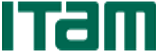 INSTITUTO TECNOLÓGICO AUTÓNOMO DE MÉXICO  HORARIOS DE ASIGNATURASMaestría en ContaduríaAbril-Junio 2019Clases: 1° de abril al 21 de junio de 2019Exámenes Finales: Del 24 al 28 de junio de 2019DIAHORARIOCLAVEMATERIAPROFESORGRUPOGRUPOSALÓNPLANTELPRIMER TRIMESTREPRIMER TRIMESTREPRIMER TRIMESTREPRIMER TRIMESTREPRIMER TRIMESTREPRIMER TRIMESTREPRIMER TRIMESTREPRIMER TRIMESTREPRIMER TRIMESTREMartes19:00 a 22:00ADM-32563Administración de Riesgos*Curso impartido en inglésJeffrey Randall Sadowsky Gallo001Sala BSala BSanta TeresaJueves19:00 a 22:00CON-33136Impuestos Corporativos IIAdrián Urbina001105105Santa TeresaViernes19:00 a 22:00DER-33009Derecho Corporativo AmericanoGizeh V. Polo Ballinas001PendientePendienteRío Hondo 